МЕСТНАЯ АДМИНИСТРАЦИЯМУНИЦИПАЛЬНОГО ОБРАЗОВАНИЯ ГОРОД ПЕТЕРГОФПОСТАНОВЛЕНИЕ «05» декабря 2022г.						                                           №157О внесении изменений в постановление местной администрации муниципального образования город Петергоф от 29.10.2021 № 134 «Об утверждении ведомственной целевой программы «Организация и проведение местных и участие в организации и проведении городских праздничных и иных зрелищных мероприятий» на 2022 год» (с изменениями от 21.09.2022)          В соответствии с Бюджетным кодексом РФ, Положением о бюджетном процессе в муниципальном образовании город Петергоф, Постановлением местной администрации муниципального образования город Петергоф от 26.09.2013 №150 «Об утверждении Положения о Порядке разработки, реализации и оценки эффективности муниципальных программ и о Порядке разработки и реализации ведомственных целевых программ и планов по непрограммным расходам местного бюджета МО г. Петергоф», местная администрация муниципального образования город ПетергофПОСТАНОВЛЯЕТ:1. Внести изменения в постановление местной администрации муниципального образования город Петергоф от 29.10.2021 №134 «Об утверждении ведомственной целевой программы «Организация и проведение местных и участие в организации и проведении городских праздничных и иных зрелищных мероприятий» на 2022 год» (с изменениями от 21.09.2022) (далее – Постановление), изложив Приложение №1 к Постановлению в редакции согласно приложению к настоящему Постановлению.2. Приложения №1,2,4,5,7,8,9,10 к Ведомственной целевой программе (приложение к Постановлению) оставить без изменения.3. Дополнить Ведомственную целевую программу (приложение к Постановлению) приложением №11.4. Постановление вступает в силу с даты официального опубликования.5. Контроль за исполнением настоящего Постановления оставляю за собой.Глава местной администрациимуниципального образования город Петергоф                         Т.С.ЕгороваПриложение к Постановлению МА МО город Петергоф от «05»деабря 2022 года  № 157ВЕДОМСТВЕННАЯ ЦЕЛЕВАЯ   ПРОГРАММА«Организация и проведение местных и участие в организации и проведении городских праздничных и иных зрелищных мероприятий» на 2022 год»1. Наименование вопроса (вопросов) местного значения, к которому (которым) относится программа: Организация и проведение местных и участие в организации и проведении городских праздничных и иных зрелищных мероприятий.2.Цели и задачи программы:- организация культурного досуга жителей муниципального образования город Петергоф с учетом праздничных и памятных дат;- содействие развитию образовательного, культурного и духовного потенциала жителей муниципального образования;- удовлетворение в потребности в положительном эмоциональном настрое от непосредственного участия в праздниках и зрелищных мероприятиях;- раскрытие природных талантов и творческого потенциала горожан;- поддержка культурных инициатив жителей;- препятствовать развитию межэтнической враждебности и нетерпимости, ксенофобии, бытового политического экстремизма на национальной почве.3.Заказчик программы (ответственный исполнитель):Местная администрация муниципального образования город Петергоф (Организационный отдел местной администрации муниципального образования город Петергоф)4.Ожидаемые конечные результаты реализации целевой программы: Организация и проведение мероприятий – 24 услуги. Изготовление, приобретение подарочно - сувенирной продукции - 6875 шт.5. Сроки реализации целевой программы: 1-4 квартал 2022 года.6. Перечень мероприятий целевой программы, ожидаемые конечные результаты реализации и необходимый объём финансирования:                                     Приложение 3 к ведомственной целевой программеСводный расчет к пункту 3 программы«Участие в организации и проведении праздничных мероприятий,посвященных 77 - годовщине Победы советского народа в Великой Отечественной войне на территории МО город Петергоф» Главный специалист организационного отдела   местной администрации муниципального образования город Петергоф                                              Н.А. СкориантоваПриложение 6 к ведомственной целевой программе Сметный расчет к пункту 6 программы «Организация доставки жителей муниципального образования город Петергоф для посещения праздничных мероприятий»Главный специалист организационного отдела   местной администрации муниципального образования город Петергоф                                              Н.А. СкориантоваПриложение 11к ведомственной целевой программе Сводный расчет к пункту  11 программы                                                      «Участие в организации и проведении мероприятий, посвященных Международному дню инвалидов на территории МО город Петергоф»Главный специалист организационного отдела   местной администрации муниципального образования город Петергоф                                              Н.А. Скориантова№п/пНаименование мероприятияОжидаемые конечные результатыОжидаемые конечные результатыСрок исполнения мероприятияНеобходимый объём финансирования(тыс.руб.)№п/пНаименование мероприятияЕдиница измеренияКол-воСрок исполнения мероприятиявсегоУчастие в организации и проведении мероприятий, посвященных 78-й годовщине полного освобождения Ленинграда от фашистской блокады на территории МО город Петергоф   усл.11 квартал343,0Участие в организации и проведении мероприятий, посвященных Международному дню освобождения узников фашистских концлагерей на территории МО город Петергофусл.12 квартал222,5Участие в организации и проведении праздничных мероприятий, посвященных 77-й годовщине Победы советского народа в Великой Отечественной войне на территории МО город Петергофусл.шт.87202 квартал3 520,9Участие в организации и проведении мероприятий, посвященных Дню города Петергофа на территории МО город Петергофусл.шт.41222-3 квартал4 169,0Участие в организации и проведении праздника, посвященного Дню семьи, любви и верности, на территории МО город Петергоф 		шт.162-3 квартал37, 2Организация доставки жителей муниципального образования город Петергоф для посещения праздничных мероприятийусл.61-3 квартал53,1Изготовление подарочной продукции – альбома «Петергоф. Исторические очерки» для вручения на «Празднике последнего звонка» на территории МО город Петергофшт.4301-2 квартал315,1Участие в организации и проведении праздника ветеранов спорта, посвященного Дню народного единства на территории МО город Петергофусл.14 квартал171,5Изготовление сувенирной продукции с официальной символикой муниципального образования город Петергофшт.50871,3 квартал514,4Организация и проведение мероприятия, посвященного 25-летию органов местного самоуправления усл.шт.25003-4 квартал519,3Участие в организации и проведении мероприятий, посвященных Международному дню инвалидов на территории МО город Петергофусл.14 квартал 344,2Всего:     10210,2№ п/пНаименованиеКол-воОбщая стоимостьруб.1.Организация и проведение уличного гулянья, посвященного77 - годовщине Победы советского народа в Великой Отечественной войне1 усл.1 911 550,002.Организация дорожного движения при проведении уличного гулянья, посвященного 77 – годовщине Победы советского народа в Великой Отечественной войне1 усл.455 000,003.Организация и проведение акции «Бессмертный полк», посвященной 77 -й годовщине Победы советского народа в Великой Отечественной войне170 шт.66 300,004.Организация и проведение торжественного мероприятия «Помним сердцем», посвященного 77-й годовщине Победы советского народа в Великой Отечественной войне1 усл.343 000,005.Приобретение подарочной продукции – комплектов постельного белья для вручения ветеранам из числа жителей МО город Петергоф в честь юбилейной даты550 шт.512 010,006.Формирование подарочных наборов для вручения ветеранам из числа жителей МО город Петергоф в честь юбилейной даты    4 усл.133 000,007.Организация работы, в том числе предоставление аттракционов в рамках праздничного народного гулянья, посвященного77 - годовщине Победы советского народа в Великой Отечественной войне1 усл.100 000,00Итого:3 520 860,00№п/пНаименование расходовКол-во Общая стоимостьруб.1.Организация доставки жителей муниципального образования город Петергоф для посещения праздничных мероприятий6 усл.53 100,00Итого:53 100,00№ п/пНаименованиеКол-воЦеназа ед.,руб.Общая стоимость, руб.1.Организация и проведение мероприятия, посвященного Международному дню инвалидов на территории МО город Петергоф1 усл.344 200,00344 200,00Итого:344 200,00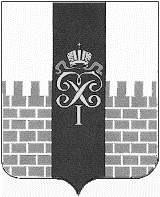 